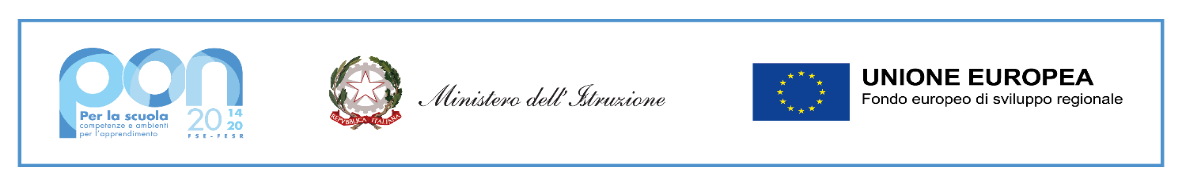 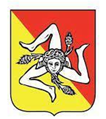 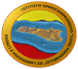 ISTITUTO OMNICOMPRENSIVO “L. PIRANDELLO”SCUOLA INFANZIA, PRIMARIA E SECONDARIA DI 1° E 2°GRADOVIA ENNA n° 7 – 92031 LAMPEDUSA E LINOSA (AG)Tel. 0922/970439  -C.F. 80006700845 - C.M. AGIC81000E  agic81000e@istruzione.it - agic81000e@pec.istruzione.itSito web www.scuoledilampedusa.edu.itPROGRAMMAZIONE INDIVIDUALE ANNUALEANALISI DELLA SITUAZIONE DI PARTENZA 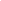 FONTI DI RILEVAZIONE DEI DATI☐Prove soggettive di valutazione (es. interrogazioni, ecc.); ☐Prove oggettive di valutazione (test, questionari ecc.);☐Osservazioni degli studenti impegnati nelle attività idattiche; ☐Colloqui con le famiglie;☐Informazioni acquisite dai docenti dell’ordine di scuola precedente;PROFILO GENERALE DELLA CLASSE SUDDIVISIONE DELLA CLASSE IN GRUPPI DI LIVELLO DELLA PREPARAZIONE DI BASEPrimo gruppo (alunni con un’ottima preparazione di base)Secondo gruppo (alunni con una buona preparazione di base)Terzo gruppo (alunni con un’accettabile preparazione di base)Quarto gruppo (alunni con una modesta preparazione di base)OBIETTIVI TRASVERSALIINSERIRE IL TESTON.B. Per il biennio della Scuola sec. di II grado è necessario specificare gli obiettivi per assi, propri del certificato delle competenze di base a conclusione dell’obbligo di istruzione (D.P.R. 139/2007), così da poter essere riportati nella programmazione di consiglio.3.        ESITI DI APPRENDIMENTO ATTESIConoscenze……………..Abilità……………Competenze……………OBIETTIVI MINIMICONTENUTI DEL PROGRAMMA (Suddivisi in bimestri)METODOLOGIE, STRATEGIE DIDATTICHE, ORGANIZZAZIONEDELL’ATTIVITA’ DIDATTICAIndicare le metodologie utilizzateIndicare le strategie utilizzateTipologia di interazione con gli alunniATTREZZATURE E STRUMENTI DIDATTICI☐Libro/i di testo :Titolo “_____”Autori:Casa Editrice:Piattaforme, strumenti e canali di comunicazione utilizzati FLESSIBILITA’ DIDATTICA(Riguarda l’attuazione di attività integrative finalizzate al potenziamento dell’offerta formativa. Strategie che si intende attivare per il recupero e/o la valorizzazione delle eccellenze)☐Interventi individualizzati integrati nelle ore curricolari e nelle ore di approfondimento☐Sportello didattico nelle ore extracurriculari☐Interventi individualizzati integrati nelle ore extra curriculari☐Interventi integrativi PON,PTOF, POR (adeguamento del sistema dell’istruzione)CRITERI DI VALUTAZIONE☐Valutazione trasparente e condivisa, sia nei fini che nelle procedure;☐Valutazione come sistematica verifica dell'efficacia della programmazione per eventuali aggiustamenti di impostazione;☐Valutazione come impulso al massimo sviluppo della personalità (valutazione formativa);☐Valutazione come confronto tra risultati ottenuti e risultati attesi, tenendo conto della situazione di partenza (valutazione sommativa);☐Valutazione/misurazione dell'eventuale distanza degli apprendimenti degli alunni dallo standard di riferimento (valutazione comparativa);☐Valutazione come incentivo alla costruzione di un realistico concetto di sé in funzione delle future scelte (valutazione orientativa).MODALITA' DI VERIFICA DEL LIVELLO DI APPRENDIMENTO	Numero di verifiche scritte per quadrimestre:	Numero di verifiche orali per quadrimestre:Per le griglie di valutazione si fa riferimento al documento di valutazione. ATTIVITA’ IN MODALITA’ CLIL(solo discipline coinvolte del triennio del Liceo Scientifico)INSERIRE IL TESTOLampedusa,	Il Docente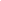 Classe:Anno Scolastico:Disciplina:Docente:Composizione della classen. ___ alunnin. ___ alunne femmine,  n. ___ alunni maschi- nelle classi prime specificare se gli alunni provengono dalla stessa scuola,  - specificare se ci sono gli alunni ripetentiInteresse nei confronti della disciplina:☐Adeguato☐Abbastanza adeguato☐Poco adeguato☐Non adeguatoImpegno nei confronti della disciplina:☐Buono☐Sufficiente☐ScarsoComportamento:☐Responsabile☐Abbastanza responsabile☐Poco responsabile☐Per niente responsabileComportamento:☐Responsabile☐Abbastanza responsabile☐Poco responsabile☐Per niente responsabile☐Lezione frontale☐Lezione dialogata☐ Lezione guidata☐Lezione-dibattito☐Metodo induttivo☐Metodo deduttivo☐Metodo scientifico☐Metodo esperenziale☐Wrinting and reading☐Cooperative learning☐Scoperta guidata☐Debate☐Problem solving☐Brainstorming☐Storytelling☐ Learning by doing☐ E-learning☐Peer education☐Flipped classroom☐Circle timeStudio autonomoLavori individuali; Lavoro di gruppoRicerche guidateAttività progettualiEsercizi differenziatiAttività laboratorialiAttività di recupero/consolidamentoInterventi individualizzatiPartecipazione a concorsiVisite e viaggi d’istruzioneVideolezione in modalità sincronaVideolezione in modalità asincrona Lezione in videoconferenzaChat Classe virtuale (Classroom) Uso della posta elettronica Chiamate vocali Messaggi vocali Altro _____________________________☐ E-book☐Schemi e mappe☐LIM;☐Computer☐Testi di consultazione☐Videocamera/ audioregistratore☐Fotocopie☐Sussidi audiovisivi☐Biblioteca☐Laboratorio di ____☐Palestra☐Altro_________;☐Argo (strumento obbligatorio)☐E-mail istituzionale☐Altro _____________________☐App G-Suite ☐Hangouts Meet (Lezioni in videoconferenza)☐Google Classroom (Classe virtuale)☐Applicazioni di Google (Documenti, Presentazioni, Fogli)☐CalendarMODALITÀ DI RECUPEROMODALITÀ DI APPROFONDIMENTOPer le ore di recupero si adopereranno le seguenti strategie e metodologie didattiche:☐ Riproposizione dei contenuti in forma diversificata;☐Attività guidate a crescente livello di difficoltà;☐ Esercitazioni per migliorare il metodo di studio e di lavoro;Per le ore di approfondimento invece le seguenti:☐ Rielaborazione e problematizzazione dei contenuti☐ Impulso allo spirito critico e alla creatività☐ Esercitazioni per affinare il metodo di studio e di lavoroPer le ore di recupero si adopereranno le seguenti strategie e metodologie didattiche:☐ Riproposizione dei contenuti in forma diversificata;☐Attività guidate a crescente livello di difficoltà;☐ Esercitazioni per migliorare il metodo di studio e di lavoro;Attività previste per la valorizzazione delle eccellenze:TIPOLOGIA DI PROVE DI VERIFICA  TIPOLOGIA DI PROVE DI VERIFICA  ☐Test                                ☐Questionari  ☐Relazioni                     ☐Temi☐Traduzioni☐Prove strutturate o semi-strutturate☐Analisi testuale☐Risoluzione di problemi ed esercizi   ☐Sviluppo di progetti   ☐Test motori☐Prove grafiche                  ☐Prove pratiche                              ☐Colloqui orali☐Altro_________________Indicare tempi e modalità di somministrazione e tempi e modalità di consegna (specificare se le prove sono somministrate in cartaceo o online tramite ad esempio Google Moduli, in modalità sincrona o asincrona)._________________________________________________________________________________________________________________________________________________________________________________________________________________________________________________________________________________________________________________________________________________Indicare tempi e modalità di somministrazione e tempi e modalità di consegna (specificare se le prove sono somministrate in cartaceo o online tramite ad esempio Google Moduli, in modalità sincrona o asincrona)._________________________________________________________________________________________________________________________________________________________________________________________________________________________________________________________________________________________________________________________________________________